ASSOCIATION DES PÊCHEURS ET PLAISANCIERS DE LANCIEUX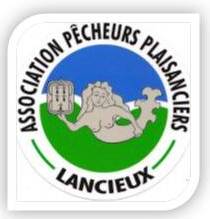                   PUCES DE MER DU DIMANCHE 16 MAI 2021  (Sous Réserve des autorisations sanitaires liées à la Covid 19) 				 Bulletin de réservation                                   					                            Nom :						                              Prénom :           Adhérent d’une APP (préciser laquelle) :           Raison sociale (Professionnel) :           Adresse :          Code postal :					                             Ville :          Téléphone :					                             Mobile :           Adresse mail :          (L’organisation du site risque de changer selon les animations prévues et ).          Nombre de mètres souhaités :          Tarifs (cocher la case correspondante) :                            Particuliers 						           Professionnels       Adhérent d’une APP :Jusqu’à 2 m compris………gratuit	                   Jusqu’à 4 m compris………..15€                                                                                                                                                                                          de 2 à 4 m compris ……….5€	                                Jusqu’à 6 m compris ……....   25€					                                              Le mètre supplémentaire ……5€                                                                                  Non adhérent :              Jusqu’à 2 m compris ………5€               de 2 à 4 m compris ………10€              Le mètre supplémentaire …3€          Pour une bonne organisation et bloquer un emplacement par retour mail, et de retourner ce bulletin rempli au plus vite         ,         Accompagné du règlement (que nous vous restituerons si la journée ne pouvez avoir lieu ) par chèque libellé à l’ordre de l’APPL            à l’adresse  suivante :                 			                                                                                                                            Association des Pêcheurs et Plaisanciers de Lancieux		                            		                                               Didier BEDEL  (Président)                                                                               1 Rue de l’Hermo  les jardins du Rieul 				                                     22770 LANCIEUX       Date :									                             Signature :    Association des pêcheurs et plaisanciers de Lancieux		                        E-mail : appl.lancieux22@gmail.com        Siège Social : Mairie – 22770 LANCIEUX	                                                        Téléphone : 07 84 60 84 48